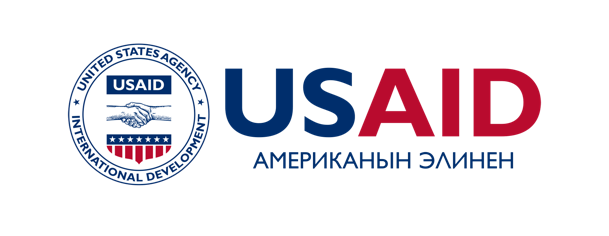 Баланын үйүнө көзөмөлдөгө барган үчүрда кам көрүүчүлөргө кеңеш берүү: беш кадамдуу ыкма - Кыргыз РеспубликасыКыргызча видео транскриптБаяндоочуАр бир үй-бүлө баласын мектепте окусунан ийгиликке жетип, өнүгүп,өзүн бактылуу сезишин каалайт. Кээ бир учурда ата-энелер кичинекей балдардын муктаждыктарын түшүнүүгө жана баласына кам көрүү боюнча жардамга муктаж. Балдардын өнүгүүсүн байкоо жана туура сунуштарды берүү менен үй-бүлөлөргө кичинекей балдарын тарбиялоону жакшыртууга жардам бере аласыз. БулвВидеодо 5 кадамдуу кеңеш берүү ыкмасын колдонуу менен ата-эненеге баланын өнүгусүн байкоо менен туура жолго салуу көрсөтүлгөн.1-кадам: Ата-эне менен саламдашууБүгүн кайрадан жыйырма үч айлык баласы бар үй-бүлөгө барасыз. Бир нече апта мурун болгон акыркы жолугушууда балдардын туура тамактануусу талкууланган. Камкорчуга боорукердик жана урмат-сый менен мамиле кылыңыз. Аны кайра көргөнүңүзгө кубанычта экениңизди айтыңыз. Энесине, акыркы жолугушуунун жыйынтыгы боюнча анын баласы тууралуу маалымат бергени келгениңизди айтыңыз. Ушул убакыта келип турсак ыңгайлуубу деп сураңыз. Ишенимдүү чөйрөнү түзүү үчүн аны менен бирдей деңгээлде , жакын отуруңуз. Сиз аны менен баласы жөнүндө сүйлөшүү үчүн келгениңизди баса белгилеңиз. Эне менен баланын бүгүнкү абалы кандай экенин сураңыз. Өзүңүз жөнүндө маалымат менен бөлүшүңүз Наристенин апасына, сизде анын кызынан бир нече жаш улуу уулуңуз бар экенин жана кичинекей баланы тарбиялоо кандай маанилүү экенин билгениңизди айтып кетиңиз. Жолугушуунун жүрүшүндө ата-эне менен ишенимдүү, ачык мамиле түзүү үчүн коммуникациалык жөндөмдөрүңүздү колдонуңуз.2-кадам: Муктаждыктарды баалаңызБиринчиден, ата-энеден акыркы жолугушуудан бери кандайдыр бир өзгөрүүлөрдү киргизгендигин сураңыз. Апасынын сөзүн кунт кою менен угуңуз. Көз байланышын түзүңүз жана колдоочу жаңсоолорду пайдаланыңыз. Апасына сүйлөөгө убакыт бериңиз, андан соң айтылган сөздөрүнө кылдаттык менен комментарий жана суроолорду бериңиз. Апасы баласынын тамактануусун ар түрдүү кылууга аракет кылып жатканын айтат. Азыр кызы дээрлик күн сайын жашылча-жемиш, жумуртка жейт. Кызына рационундагы жаңы тамактар жагат.. Сиз сурайсыз - адатта, баласы менен кандай баарлашат? Апасы кызына бош убакыт жоктугунан телефонунан YouTube көрүүгө уруксат бергенин айты. Кызы видеолорду көргөндү жакшы көрөт. Апасынан баласы менен оюн ойнойбу деп сурайсыз. Апасы, тилекке каршы, оюнчук сатып алууга акчасы жок экенин жана үй-бүлөсүн багуу менен алек экенин айтат. Бала телефондон видеолорду бир нече саат бою көрөт. Кээде бала чоң энеси менен да ойнойт. Жолугушуу учурунда ата-эне менен баланын өз ара мамилесине көз салыңыз. Баланын телефонго болгон кызыгуусу сизди тынчсыздандырат. Телефонду колдонуу баланын жашоосундагы көп кездешүүчү көрүнүш жана апасы үчүн ыңгайлуу.3-кадам: ТалдооЖолугушуудан эмнелерди билгениңиз жөнүндө ой жүгүртүңуз. Эне баласына телефондон видеолорду көп убакытка чейин көрүүгө уруксат берерин билдиңиз. Чындыгында ал баласы менен ойнобойт жана үй-бүлөсүндө оюн ойноо мүмкүнчүлүктөрүн пайдаланбайт. Сиз байкоо жүргүзгөн жана энеден билген маалыматтын негизинде, баланын 12-24 айлык жаш курагына ылайыктуу оюн боюнча кеңешме картасын жана негизги билдирүүлөрдү тандап алышыңыз керек. Сиз оюндун түрлөрүн сунуштай аласыз -мисалы, ашканада колдонулган нерселерди бири-бирине үймөккө коюу.4-кадам: Аракет кылууУюлдук телефондун баланын өнүгүшүнө тийгизген таасири жөнүндө айтып, кызы менен ойноо үчүн жаңы идеяны сунуштасаңыз. Туура кылган иштери үчүн мактоодон баштаңыз: кызына ден-соолукка пайдалуу тамак-аштын түрлөрүн сунуштап жатканына кубанып жатканыңызды билдириңиз. Апасы баланын тамактануусун жакшыртууга жетишти. Ошондой эле чоң энени бала менен ойноого аралаштырганы үчүн апаны мактаңыз. Үй-бүлөнүн бардык мүчөлөрү бала менен ойной алат. Апасына балдар жаңы нерселер менен ойноп, көрүп жана байкап үйрөнөрүн айтыңыз. Көп нерселерди балдар айланасындагы адамдардан бетме-бет баарлашуу аркылуу жакшы үйрөнүшөт. Телефондун экранын көрүү менен бирдей тажрыйбага ээ боло алышпайт.т. Азыркы учурда балдар телефон менен жана телевизор алдында өтө көп убакыт өткөрүшөт. Экранды өтө көп убакыт көрүү балдардын өнүгүүсүнө терс таасирин тийгизиши мүмкүн. Алар башка адамдар менен баарлашуу мүмкүнчүлүктөрүн колдоно алышпайт. Бул баланын ой жүгүртүүсүн, сүйлөөнүн жана социалдык көндүмдөрдүн өнүгүүсүнүн артта калышына алып келиши мүмкүн. Кызы апасы жана башка үй-бүлө мүчөлөрү менен ойногондо жана баарлашканда ырахат алып жана алардан үйрөнө алат. Энеге оюн ойноо жөнүндөгү консультативдик картаны көрсөтүңүз - ашканасында бала топтой турган нерселер барбы деп сураңыз? Ашканадагы шкафтардан буюмдарды чогуу издеңиз. Сиз бала ойноп жатканда чөйчөктөр сынып калышы мүмкүн экенин белгилеп, бул желим чөйчөктөр таза жана ойноого балага коопсуз экенин айтыңыз Баласы менен чөйчөктөрдү кантип тизе аларын көрсөтүңүз. Жөнөкөй оюн менен баштаңыз - болгону 3 чөйчөк жетет. Ата-энеден бул жөнөкөй жөндөмдү көрсөтүүнү сураныңыз. Балаңыз татаал тапшырманы аткарууга даяр болгондо, дагы 3 чөйчөк кошуңуз. Андан кийин балаңызга чөйчөктөрдү тизүү оюнун тааныштырыңыз. Керек болсо балага бир аз жардам берип, аракети үчүн мактаңыз. Мүмкүнчүлүк болсо, оюнду башка үй-бүлө мүчөлөрүнө, мисалы, чоң энесине көрсөтүңүз. Апасы бош эмес болсо, чон апасы бала менен ойной алат. Үй-бүлөгө оюн ойноо кызыктуу экенин эскертиңиз. Алар бала жакшы көргөн нерсени колдоосу керек.5-кадам – иштин жыйынтыгын чыгаруу жана бүтүрүүЖолугушуунун жыйынтыгын чыгарыңыз. Кызын телефон менен жалгыз калтыруу ден-соолукка зыян экенин айтыңыз. Анын ордуна, ал кызына адамдар менен баарлашууга жана оюн аркылуу айланадагы дүйнөнү изилдөөгө мүмкүнчүлүк бере алат. Жөнөкөй тиричилик буюмдары сонун оюнчуктарга айланат. Дүкөндөн сатып алынган оюнчуктардын ага кереги жок. Апасынан үйдө эмне менен баласы менен ойной тургандыгын көрсөтүүнү сураныңыз. Чөйчөктөрдү тизгенди көрсөтөт жана кызын телефондон видеолорду көрүү убактысын чектөөгө убада берет. Баланын чоң энеси, кызы менен ашкана буюмдарын тизе турганын айтат. Кыз, чоң энеси жана апасы менен ойноп жатканына канчалык кубанганын көргөнүңүздү айтыңыз. Эгер буга бир аз убакыт бөлүшсө , оюн алардын жашоосунун көнүмүшбөлүгү болуп калат. Кийинки жолугушууда эмне жөнүндө сүйлөшкүңүз келгенин камкорчуга айтыңыз. Кийинки жолугушуунун күнүн белгилеңиз жана камкорчу сизге убакыт бөлүп бергени үчүн ыраазычылык билдириңиз. Эсиңизде болсун – кеңеш берүү учурунда төмөнкү беш ыкманы аткарыңыз: 1-кадам - ​​ата-эне менен саламдашуу; 2-кадам - ​​бала менен болгон кырдаалды баалоо; 3-кадам - ​​эмнени жакшыртууга болоорун талдоо; 4-кадам - ​​аракеттерди сунуштоо; 5-кадам – кеңеш берүүнүн жыйынтыгын чыгаруу.